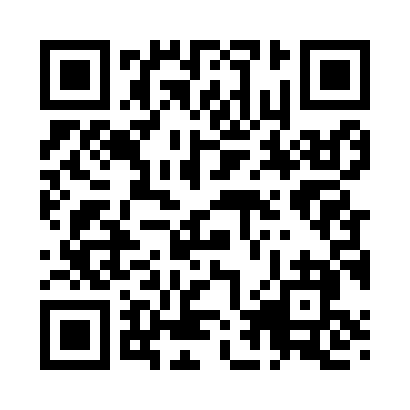 Prayer times for Barnes City, Iowa, USAMon 1 Jul 2024 - Wed 31 Jul 2024High Latitude Method: Angle Based RulePrayer Calculation Method: Islamic Society of North AmericaAsar Calculation Method: ShafiPrayer times provided by https://www.salahtimes.comDateDayFajrSunriseDhuhrAsrMaghribIsha1Mon3:595:401:145:158:4810:292Tue3:595:411:145:168:4710:283Wed4:005:411:145:168:4710:284Thu4:015:421:145:168:4710:275Fri4:025:421:155:168:4710:276Sat4:035:431:155:168:4610:267Sun4:045:441:155:168:4610:268Mon4:055:441:155:168:4610:259Tue4:065:451:155:168:4510:2410Wed4:075:461:155:168:4510:2311Thu4:085:471:165:168:4410:2312Fri4:095:471:165:168:4410:2213Sat4:105:481:165:168:4310:2114Sun4:115:491:165:168:4210:2015Mon4:125:501:165:168:4210:1916Tue4:145:511:165:168:4110:1817Wed4:155:511:165:168:4110:1718Thu4:165:521:165:158:4010:1619Fri4:175:531:165:158:3910:1520Sat4:195:541:165:158:3810:1321Sun4:205:551:165:158:3710:1222Mon4:215:561:165:158:3710:1123Tue4:225:571:165:158:3610:1024Wed4:245:581:165:148:3510:0825Thu4:255:581:165:148:3410:0726Fri4:265:591:165:148:3310:0627Sat4:286:001:165:148:3210:0428Sun4:296:011:165:138:3110:0329Mon4:316:021:165:138:3010:0130Tue4:326:031:165:138:2910:0031Wed4:336:041:165:128:289:58